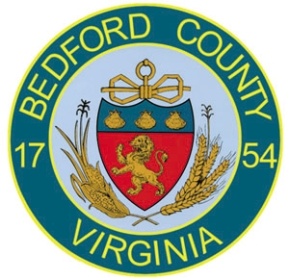 AGENDAECONOMIC DEVELOPMENT AUTHORITY OF THE COUNTY OF BEDFORD, VACenter for Advanced Engineering and Research1173 Research Way
Forest, VA 24551September 4, 20145:30 pmAPPROVAL OF AGENDAAPPROVAL OF MEETING MINUTES – July 10, 2014		(3) 	REPORTS	a.   Economic Development Director’s Report	b.   Monthly Financial Report	c.   Monthly Accounts Payable Report – Bills that have been paidd. Existing Business Report
e. Ron Lovelace: Lovelace, Norvelle, and Mathews, P.C.(4 )   OLD BUSINESSa. 2015 EDA Budget Approval(5)    NEW BUSINESS	a. None		(6)    NEW LONDON BUSINESS & TECHNOLOGY CENTER

			A.   Capital Considerations
			       1.   Improvements
				a.   Substation project update			B.   Operating Considerations			       1.   Operating Expenses
				a.   Landscaping RFP(7)	BEDFORD CENTER FOR BUSINESS

	A.   Capital Considerations
	      1.   Improvements
		a.   Handicap Items	B.   Operating Considerations
	       1.   Leases
		a.   East Coast Lease discussion	       2.   Operating Expenses		a.   RFP master plan
		b.   Landscaping/Snow removal	       3.   Maintenance Issues
		a.   HVAC contract(8)	MONTVALE CENTER FOR COMMERCE	Capital ConsiderationsOperating Considerations	  		  		(9)	ALL OTHER EDA BUSINESS AS MAY BE APPROPRIATE
(10)	ADJOURNMENT